	Bella Luna Pet Resort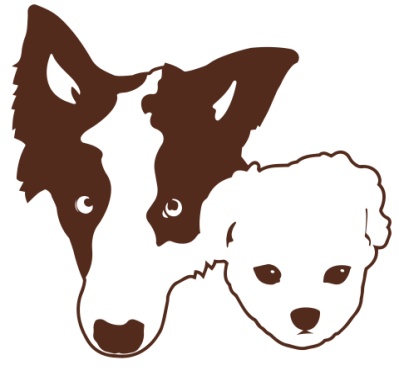   Where Your Pets Love To Go!      10302 NE Welch Rd  Elgin, OK 73538   	         580-483-4599Doggy Day Care Hours: Mon-Thursday 7:30 AM to 5:30 PMDDC Activities
The Doggy Day Care Program utilizes several different activities each day to add some structure to the program, stimulate your dog mentally and physically, and to make day care fun and exciting for the dogs as well as the staff. The activities include:•Obedience •Agility Fun •Free Play •Follow the Leader •Bubbles •Ice Cube Craze •Scent Exploration •Sprinkle/Pool play Typical Daily Schedule7:30 am - 9:30 am  Meet and Greet/ Free Play
9:30 am - 12:00 pm  Morning Activity/Free play 12:00 pm - 2:00 pm  A well deserved nap
2:00 pm - 4:00 pm  Afternoon Activity/Free play 
4:00 pm - 5:30 pm  Free play and Clean Up DDC BasicsDoes your dog need some entertainment during the day? How about some new friends?  Bella Luna’s doggy daycare program may be just the thing you’re looking for! Dogs can romp and play together from 7:30 AM to 5:30 PM Monday through Thursday in either our indoor gym (coming soon) or our outdoor play yards.  Dogs are grouped together according to temperament, age, size and activity levels. So if you’re working a long day, want your dog to burn off some extra energy, or want to work on your dog’s socialization skills, come in to Bella Luna Pet Resort!Orientation Day (required for first time guests)Orientation Day is a full day of care that lets your dog gradually acclimate to Doggy Day Care at Bella Luna Pet Resort. After starting the day in a private suite, your canine will receive a one-on-one assessment with one of our trained professionals to determine his or her comfort with our staff, evaluate social skills and play style, and will only then be introduced to the other day care dogs to avoid overstimulation and make sure the group setting is the right fit.  If we find that the daycare setting is not exactly the right fit for your dog, or there are behavior issues you’d like to work on, we do have other options! Requirements to Play: 				        What Should I Bring? 	Bordetella, Rabies, and Distemper vaccines	          • Collar (no choke/pinch or spiked collars please)Must be neutered by 6 months of age		        • A meal if your dog needs to eat during the day     Must not be aggressive towards people or dogs          • No toys or bedding pleaseWe must be able to handle by collar or leash    Recommendations: We recommend that your dog comes at least once a week, to get used to the environment and to be appropriately socialized Doggy Day Care Pricing Doggy Day Care Pricing Doggy Day Care Pricing  Full Day (4 to 10 hours) Full Day (4 to 10 hours) Full Day (4 to 10 hours)Single Full DaySingle Full Day$16.00$24.00-2 pets (50% off)$28.00-3 pets (75% off)5 Full Days Package5 Full Days Package$75.00 (save $5)$112.50-2 pets (50% off)$137.50-3 pets (75% off)10 Full Days Package10 Full Days Package$150.00 (save $10)$225.00-2 pets (50% off)$262.50-3 pets (75% off)20 Full Days Package20 Full Days Package$300.00 (save $20)$450.00-2 pets (50% off)$525.00-3 pets (75% off)**Full days can be divided to use as half days (4 hours or less)**Full days can be divided to use as half days (4 hours or less)**Full days can be divided to use as half days (4 hours or less)